1) Bölgemizde meydana gelen depremde, 10 yaşındaki arkadaşım Zehra ve 12 yaşındaki ağabeyi Kağan, anne ve babasını kaybettiler. Bizden başka tanıdıkları ve akrabaları olmadığından onları misafir ediyoruz.Zehra ve ağabeyi sizin arkadaşınız olsaydı, onların bu durumunu, aşağıdaki bakanlıklardan hangisine bildirirdiniz?A) Kültür ve TurizmB) Aile ve Sosyal PolitikalarC) Millî EğitimD) Sağlık2)  - İl, ilçe veya beldelerde görev yaparım. Yol, su, kanalizasyon gibi ihtiyaçları karşılarım. - Yerel seçimlerde halkın oylarıyla seçilirim. Kendisi hakkında bilgi veren bu görevli aşağıdakilerden hangisidir? A) Vali                      B) Belediye başkanı C) Kaymakam         D) Muhtar I. Barınma – Çevre ve Şehircilik Bakanlığı II. Güvenlik - İç İşleri Bakanlığı III. Eğitim - Kültür ve Turizm Bakanlığı IV. Haberleşme – Ulaştırma ve Haberleşme Bakanlığı 3) Yukarıda toplumsal ihtiyaçlar ile bu ihtiyaçları karşılayan kurumlar eşleştirilmiştir.  Bu eşleştirmelerden hangisi yanlıştır? A) I         B) II        C) III        D) IV 4 Boş bırakılan yere aşağıdakilerden hangisinin yazılması daha uygundur?A) Eğitim		B) ZenginlikC) Gönüllülük		D) Çevre5) Aldığımız ürün ile ilgili bir sorun yaşadığımızda aşağıdaki davranışlardan hangisini yapmamız yanlış olur?Ürünü atarak başka yerden yenisini almakSatıcıya ürünü götürerek değiştirmek.Alo 175 Tüketici Hattını aramak.Tüketici Haklarını Koruma Derneklerine başvurmak.I. Karasabandan traktöre geçişII. Atlı ulaşımdan motorlu ulaşıma geçişIII.Mektupla yapılan iletişimden telefonla yapılan iletişime geçiş6) Yukarıdaki gelişmeler sırasıyla hangi alanlarla ilgilidir?        I                         II                          IIIA) tarım               ulaşım                 iletişimB) eğitim              sağlık                   ulaşımC) tarım               iletişim                ulaşımD) iletişim            sağlık                   eğitim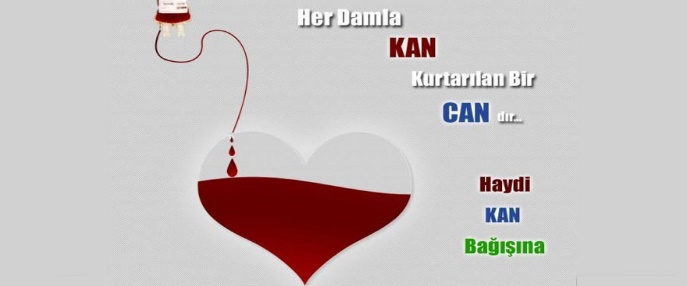 7) Bu afiş aşağıdaki sivil toplum kuruluşlarından hangisinin faaliyetleriyle doğrudan ilgilidir?A) TEMA                         B) KızılayC) ÇEKÜL                         D) Yeşilay8) Yukarıdaki şemada verilen ürünlerden hangileri Ege Bölgesi’nde yetiştirilen ürünlerden değildir?A) I ve III				B) III ve IVC) II ve V				D) I ve IV           I- Vali           II- Cumhurbaşkanı           III- Muhtar           IV- Büyükşehir Belediye Başkanı     9) Verilenlerden hangisi ya da hangileri, halk tarafından seçilerek göreve gelen yöneticilerden değildir?A) Yalnız IB) Yalnız IVC) I-IIID) II-III-IV10) Girişimci insan açık fikirli olan, değişen şartlara uyum sağlayıp gözlem yaparak fırsatları değerlendiren kişidir. Buna göre aşağıdakilerden hangisi girişimci bir insanın özelliklerinden biri olamaz? A) İyi bir gözlemcidir B) Kendini sürekli geliştirir C) Yeniliklere kapalıdır D) Fırsatları değerlendirirKöyleri …………………………...yönetir. İlleri ………………………............yönetir. İlçeleri ……………………………yönetir.11) Verilen bilgilerdeki boşluklara sırasıyla aşağıdakilerden hangileri getirilmelidir?               1                          2                              3A) Kaymakam	        Vali		      MuhtarB) Muhtar                      Vali		  KaymakamC) Vali 	                    Kaymakam	       MuhtarD) Kaymakam	       Muhtar	         Vali12) Aşağıdakilerden hangisi sağlık ile ilgili bir sivil toplum kuruluşudur?A)Milli Eğitim BakanlığıB)Türk Kalp VakfıC)Eğitim Gönüllüleri VakfıD)Türk Eğitim DerneğiAtalarım gökten yereİndirmişler ay yıldızıBir buluta sarmışlar kiRengi şafaktan kırmızıHasan Âli Yücel13) Yukarıdaki şiirde şair bağımsızlık sembollerimizin hangisinden söz etmektedir?A) TBMM                           B) Bayrak                    C) Millî marş                      D) Başkent14) Aşağıdakilerden hangisi üretim aşamasına örnek oluşturmaz?A) Turunçgillerden meyve suyu elde edilmesiB) Marketten satın aldığımız yumurtanın haşlanmasıC) Zeytinin tarladan toplanmasıD) İpekten gömlek yapılması15) Buğdayın tarladan evlerimize gelene kadar geçtiği aşamalarda hangi meslek sahibi yer almaz?A) ÇiftçiB) NakliyeciC) EmlakçıD) Fırıncı16) Aşağıdakilerden hangisi bir öğrencinin araştırma ödevini internetten yapmasının olumsuz yanlarından biridir?A-Daha kısa sürede bilgiye ulaşabilirB-Çok fazla sayıda makale ve araştırmayı bulabilirC-Evinden dünyanın her yerindeki bilgiye ulaşabilirD-Doğruluğu ispatlanmamış bilgiyle karşılaşabilir17) Ülkelerarası alış veriş de, doğalgaz ve petrol gibi enerji kaynakları için hangisi daha güvenli bir taşıma şeklidir?A)Havayolu                             B)DenizyoluC)Demiryolu                           D)Boru Hattı18) Yukarıdaki kavram haritasında soru işareti olan yere hangisi getirilebilir?(5p) A) Tembeldir	                  B) Çabuk vazgeçer      C) Araştırmacıdır	    D) Sıkılgandır19) Aşağıdakilerden hangisi ulusal bağımsızlığımızı simgeleyen sembollerden değildir?A) Milli takım forması                B)Başkent                  C) İstiklal Marş’ımız                   D)Türkçemiz    20)  Verilen diyagramda “?” ile gösterilen yerlere sırasıyla aşağıdakilerden hangisi getirilebilir? A)         Edison                                            PasteorB)         Grahambell                                   NewtonC)         Gazi yaşargil                                  EinsteinD)         Galileo                                           Kopernik